REQUEST FOR INFORMATION FROM 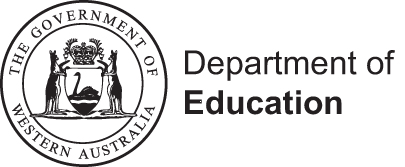  POLICETO:				Department of EducationNAME:				POSITION:	(Authorised officer under Section 28 B (2) and 28 C of the Children and Community Services Act 2004)BUSINESS UNIT:		ADDRESS:			    WA   6004TELEPHONE:			EMAIL:				@education.wa.edu.auI request disclosure of the following information pursuant to Section 28 B (2) of the Children and Community Services Act 2004:The full name, date of birth, current residential address and contact details for parents of In my opinion, as outlined below, the information is, or is likely to be, relevant to the wellbeing of a child or class or group of children (as per Section 28 A of the Children and Community Services Act 2004):I am an officer with delegated powers under Section 28 B (2) of the Children and Community Services Act 2004:NAME:				POSITION:	ADDRESS:	TELEPHONE:			EMAIL:		@police.wa.gov.au	DATE:		